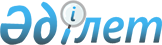 "Қорғас" шекара маңы ынтымақтастығы халықаралық орталығы" акционерлік қоғамының кейбір мәселелері туралыҚазақстан Республикасы Үкіметінің 2011 жылғы 1 наурыздағы № 207 Қаулысы

      Қазақстан Республикасының Үкіметі ҚАУЛЫ ЕТЕДІ:



      1. Қазақстан Республикасы Қаржы министрлігінің Мемлекеттік мүлік және жекешелендіру комитеті заңнамада белгіленген тәртіппен «Қорғас» шекара маңы ынтымақтастығы халықаралық орталығы» акционерлік коғамы акцияларының мемлекеттік пакетін иелену және пайдалану құқықтарын Қазақстан Республикасы Индустрия және жаңа технологиялар министрлігінің Инвестиция комитетіне беруді қамтамасыз етсін.



      2. Қоса беріліп отырған Қазақстан Республикасы Үкіметінің кейбір шешімдеріне енгізілетін өзгерістер мен толықтырулар бекітілсін.



      3. Осы қаулы қол қойылған күнінен бастап қолданысқа енгізіледі.      Қазақстан Республика

      Премьер-Министрі                           К. Мәсімов Қазақстан Республикасы 

Үкіметінің       

2011 жылғы 1 наурыздағы

№ 207 қаулысымен    

бекітілген        Қазақстан Республикасы Үкіметінің кейбір шешімдеріне енгізілетін өзгерістер мен толықтырулар

      1. «Акциялардың мемлекеттік пакеттеріне мемлекеттік меншіктің түрлері және ұйымдарға қатысудың мемлекеттік үлестері туралы» Қазақстан Республикасы Үкіметінің 1999 жылғы 12 сәуірдегі № 405 қаулысында (Қазақстан Республикасының ПҮАЖ-ы, 1999 ж., № 13, 124-құжат):



      көрсетілген қаулымен бекітілген Акцияларының мемлекеттік пакеттері мен үлестері республикалық меншікке жатқызылған акционерлік қоғамдар мен шаруашылық серіктестіктердің тізбесінде:



      «Алматы облысы» деген бөлім мынадай мазмұндағы реттік нөмірі 38-6-жолмен толықтырылсын:



      «38-6. «Қорғас» шекара маңы ынтымақтастығы халықаралық орталығы» АҚ».



      2. «Республикалық меншіктегі ұйымдар акцияларының мемлекеттік пакеттері мен мемлекеттік үлестеріне иелік ету және пайдалану жөніндегі құқықтарды беру туралы» Қазақстан Республикасы Үкіметінің 1999 жылғы 27 мамырдағы № 659 қаулысында:



      көрсетілген қаулыға қосымшада:



      «Қазақстан Республикасы Индустрия және жаңа технологиялар министрлігінің Инвестиция комитетіне» деген бөлім мынадай мазмұндағы реттік нөмірі 292-4-жолмен толықтырылсын:



      «292-4. «Қорғас» шекара маңы ынтымақтастығы халықаралық орталығы» АҚ».



      3. Күші жойылды - ҚР Үкіметінің 19.09.2014 № 995 қаулысымен.

      4. Күші жойылды - ҚР Үкіметінің 28.08.2015 № 683 қаулысымен.
					© 2012. Қазақстан Республикасы Әділет министрлігінің «Қазақстан Республикасының Заңнама және құқықтық ақпарат институты» ШЖҚ РМК
				